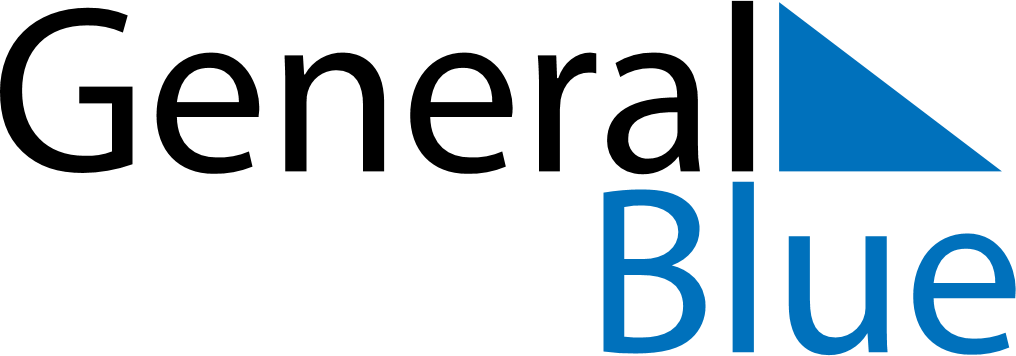 Vatican 2023 HolidaysVatican 2023 HolidaysDATENAME OF HOLIDAYJanuary 1, 2023SundaySolemnity of Mary, Mother of GodJanuary 6, 2023FridayEpiphanyFebruary 11, 2023SaturdayAnniversary of the foundation of Vatican CityMarch 13, 2023MondayAnniversary of the election of Pope FrancisMarch 19, 2023SundaySaint JosephApril 10, 2023MondayEaster MondayApril 23, 2023SundaySaint George - Name day of the Holy FatherMay 1, 2023MondaySaint Joseph the WorkerJune 29, 2023ThursdaySaints Peter and PaulAugust 15, 2023TuesdayAssumptionSeptember 8, 2023FridayNativity of MaryNovember 1, 2023WednesdayAll Saints’ DayDecember 8, 2023FridayImmaculate ConceptionDecember 25, 2023MondayChristmas DayDecember 26, 2023TuesdayBoxing Day